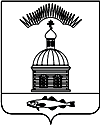 АДМИНИСТРАЦИЯ МУНИЦИПАЛЬНОГО ОБРАЗОВАНИЯГОРОДСКОЕ  ПОСЕЛЕНИЕ ПЕЧЕНГАПЕЧЕНГСКОГО РАЙОНАМУРМАНСКОЙ ОБЛАСТИПОСТАНОВЛЕНИЕ (ПРОЕКТ)от «___»____________2020 г.                                                                              № ____п. ПеченгаВ соответствии с пунктом 7 статьи 78 и пунктом 4 статьи 78.1 Бюджетного кодекса Российской Федерации, Федеральным законом от 06.10.2003 № 131-ФЗ «Об общих принципах организации местного самоуправления в Российской Федерации», Постановлением Правительства Российской Федерации от 27.03.2019 № 322 «Об общих требованиях к нормативным правовым актам и муниципальным правовым актам, устанавливающим порядок предоставления грантов в форме субсидий, в том числе предоставляемых на конкурсной основе» (в ред. Постановления Правительства Российской Федерации от 07.12.2019 № 1615), администрация муниципального образования городское поселение Печенга Печенгского района Мурманской областиПОСТАНОВЛЯЕТ:Утвердить Порядок предоставления грантов в форме субсидий, в том числе предоставляемых на конкурсной основе, юридическим лицам (за исключением государственных (муниципальных) учреждений), индивидуальным предпринимателям, физическим лицам из бюджета муниципального образования городское поселение Печенга Печенгского района Мурманской области согласно приложению к настоящему постановлению.Настоящее постановление опубликовать (обнародовать) в соответствии с Положением о порядке опубликования (обнародования) и вступления в силу муниципальных правовых актов органов местного самоуправления муниципального образования городское поселение Печенга Печенгского района Мурманской области.Настоящее Постановление вступает в силу с момента опубликования (обнародования).Контроль за исполнением настоящего Постановления возложить на финансовый отдел администрации муниципального образования городское поселение Печенга Печенгского района Мурманской области. Глава администрации муниципального образования городское поселение Печенга                                                                  Д.Н. ФоменкоПОРЯДОКПРЕДОСТАВЛЕНИЯ ГРАНТОВ В ФОРМЕ СУБСИДИЙ, В ТОМ ЧИСЛЕ ПРЕДОСТАВЛЯЕМЫХ НА КОНКУРСНОЙ ОСНОВЕ, ЮРИДИЧЕСКИМ ЛИЦАМ (ЗА ИСКЛЮЧЕНИЕМ ГОСУДАРСТВЕННЫХ (МУНИЦИПАЛЬНЫХ) УЧРЕЖДЕНИЙ), ИНДИВИДУАЛЬНЫМ ПРЕДПРИНИМАТЕЛЯМ, ФИЗИЧЕСКИМ ЛИЦАМ ИЗ БЮДЖЕТА МУНИЦИПАЛЬНОГО ОБРАЗОВАНИЯ ГОРОДСКОЕ ПОСЕЛЕНИЕ ПЕЧЕНГА ПЕЧЕНГСКОГО РАЙОНА МУРМАНСКОЙ ОБЛАСТИОбщие положенияПорядок предоставления грантов в форме субсидий, в том числе предоставляемых на конкурсной основе, юридическим лицам (за исключением государственных (муниципальных) учреждений), индивидуальным предпринимателям, физическим лицам из бюджета муниципального образования городское поселение Печенга Печенгского района Мурманской области (далее – Порядок) разработан в целях реализации положений пункта 7 статьи 78 и пункта 4 статьи 78.1 Бюджетного кодекса Российской Федерации, в соответствии с Федеральным законом от 06.10.2003 № 131-ФЗ «Об общих принципах организации местного самоуправления в Российской Федерации», Постановлением Правительства Российской Федерации от 27.03.2019 № 322 «Об общих требованиях к нормативным правовым актам и муниципальным правовым актам, устанавливающим порядок предоставления грантов в форме субсидий, в том числе предоставляемых на конкурсной основе» (в ред. Постановления Правительства Российской Федерации от 07.12.2019 № 1615) и устанавливает цели, порядок и условия предоставления грантов в форме субсидий, в том числе предоставляемых на конкурсной основе, юридическим лицам (за исключением государственных (муниципальных) учреждений), индивидуальным предпринимателям, физическим лицам из бюджета муниципального образования городское поселение Печенга Печенгского района Мурманской области.Гранты в форме субсидий, в том числе предоставляемые на конкурсной основе (далее - Гранты), юридическим лицам (за исключением государственных (муниципальных) учреждений), индивидуальным предпринимателям, физическим лицам (далее - Получатели грантов) предоставляются администрацией муниципального образования городское поселение Печенга Печенгского района Мурманской области (далее – Администрация МО г.п. Печенга) в случаях, установленных муниципальными правовыми актами МО г.п. Печенга.Гранты предоставляются Получателям грантов из бюджета МО г.п. Печенга в соответствии с решением Совета депутатов МО г.п. Печенга о бюджете муниципального образования на текущий финансовый год и плановый период.Целью предоставления Грантов является их предоставление на безвозмездной и безвозвратной основе для поддержки реализации проектов, стимулирования развития и поощрения достигнутых результатов в соответствующей области в пределах средств, предусмотренных бюджетом МО г.п. Печенга.Главным распорядителем средств бюджета МО г.п. Печенга, осуществляющим предоставление Грантов в пределах бюджетных ассигнований, предусмотренных в бюджете на соответствующий финансовый год и плановый период, и лимитов бюджетных обязательств, утвержденных в установленном порядке на предоставление Грантов, является Администрация МО г.п. Печенга.Право на получение Грантов имеют юридические лица (за исключением государственных (муниципальных) учреждений), индивидуальные предприниматели, физические лица, осуществляющие деятельность на территории МО г.п. Печенга, принявшие участие в конкурсном отборе (далее - участники Конкурса) и ставшие его победителями, на основании соглашения о предоставлении Гранта (далее - Соглашение).Победителям Конкурса присуждаются Гранты, количество и размер которых определяются ежегодно правовым актом Администрации МО г.п. Печенга.Порядок проведения отбора получателей ГрантаСообщение о проведении Конкурса, содержащее информацию о сроках проведения Конкурса, сроке, времени, а также месте приема конкурсной документации, размещается на официальном сайте Администрации МО г.п. Печенга в информационно-телекоммуникационной сети «Интернет» (https://xn--80affa4bj1d.xn--p1ai/) (далее - официальный сайт) не позднее, чем за 5 дней до начала проведения Конкурса.Продолжительность устанавливаемого в указанном сообщении срока приема конкурсной документации должна составлять не менее 5 дней.Для проведения конкурса по отбору претендентов на получение Гранта из бюджета МО г.п. Печенга для поддержки реализации проектов, стимулирования развития и поощрения достигнутых результатов в соответствующей области (далее - Конкурс) правовым актом Администрации МО г.п. Печенга создается Комиссия по проведению конкурсного отбора в целях предоставления Грантов в форме субсидий из бюджета МО г.п. Печенга для поддержки реализации проектов, стимулирования развития и поощрения достигнутых результатов в соответствующей области (далее - Комиссия).Рассмотрение конкурсной документации и определение на заседании Комиссии победителей Конкурса осуществляются не позднее 5 дней со дня окончания срока приема конкурсной документации.Для участия в Конкурсе претенденты на получение Гранта из бюджета МО г.п. Печенга для поддержки реализации проектов, стимулирования развития и поощрения достигнутых результатов в соответствующей области представляют конкурсную документацию, которая включает в себя:- заявку на участие в конкурсном отборе, составленную по форме, установленной приложением к настоящему Порядку;- проект, на реализацию которого планируется получение Гранта;- план реализации Проекта;- концепцию реализации Проекта (далее - концепция);- смету затрат в связи с реализацией Проекта, содержащую обоснование структуры и объема этих затрат;- справку об исполнении претендентом на получение Гранта обязанности по уплате налогов, сборов, страховых взносов, пеней, штрафов, процентов, подлежащих уплате в соответствии с законодательством Российской Федерации о налогах и сборах;- заверенные копии учредительных документов (при наличии).  К участию в конкурсном отборе допускаются заявки участников отбора, которые:- соответствуют требованиям статьи 4 Федерального закона от 24.07.2007 № 209-ФЗ «О развитии малого и среднего предпринимательства в Российской Федерации» и внесены в Единый реестр субъектов малого и среднего предпринимательства;- зарегистрированы и осуществляют свою деятельность на территории МО г.п. Печенга на момент подачи конкурсной заявки;- представили документы, предусмотренные пунктом 2.4 настоящего Порядка.Основаниями для отказа в участии в отборе является несоответствие участника отбора следующим требованиям:- соответствие сферы деятельности участника отбора видам деятельности, определенным решением о бюджете МО г.п. Печенга на очередной финансовый год;- участник отбора, являющийся юридическим лицом, на дату, определенную правовым актом, не должен находиться в процессе ликвидации, банкротства, а участник отбора, являющийся индивидуальным предпринимателем, не должен прекратить деятельность в качестве индивидуального предпринимателя;- у участника отбора отсутствует неисполненная обязанность по уплате налогов, сборов, страховых взносов, пеней, штрафов и процентов, подлежащих уплате в соответствии с законодательством Российской Федерации о налогах и сборах на дату, определенную правовым актом;- участник отбора не является иностранным юридическим лицом, а также российским юридическим лицом, в уставном (складочном) капитале которого  доля участия иностранных юридических лиц, местом регистрации которых является государство (территория), включенное в утверждаемый Министерством финансов Российской Федерации перечень государств и территорий, предоставляющих льготный налоговый режим налогообложения и (или) не предусматривающих раскрытия и предоставления информации при проведении финансовых операций (офшорные зоны), в совокупности превышает 50 процентов;- участник отбора не получает в текущем финансовом году или на дату, определенную правовым актом, средства из бюджета МО г.п. Печенга в соответствии с иными правовыми актами муниципального образования на цели, установленные правовым актом;- у участника отбора на дату, определенную правовым актом, отсутствует просроченная задолженность по возврату в бюджет МО г.п. Печенга субсидий, бюджетных инвестиций, предоставленных, в том числе в соответствии с иными правовыми актами муниципального образования, и в случае, если такое требование предусмотрено правовым актом, иной просроченной задолженности перед местным бюджетом.Дополнительным требованием к участнику отбора, являющемуся бюджетным или автономным учреждением, органом, осуществляющим функции и полномочия учредителя которого не является Администрация МО г.п. Печенга, является условие о предоставлении согласия органа, осуществляющего функции и полномочия учредителя в отношении этого учреждения, на участие в отборе, оформленного на бланке указанного органа.Условия и порядок предоставления ГрантовКомиссия проводит предварительное рассмотрение заявок на Предмет их соответствия требованиям настоящего Порядка.Комиссия состоит из председателя Комиссии, заместителя председателя Комиссии, секретаря Комиссии и членов Комиссии. Состав Комиссии утверждается правовым актом Администрации МО г.п. Печенга. Председатель Комиссии организует деятельность Комиссии, распределяет обязанности между заместителем, секретарем и членами Комиссии. Заместитель председателя Комиссии исполняет обязанности председателя Комиссии в период его отсутствия. Секретарь Комиссии оповещает членов Комиссии о времени и месте проведения заседаний, ведет протоколы заседаний Комиссии. Члены Комиссии работают на общественных началах и принимают личное участие в ее работе. Замещение члена Комиссии другим лицом не допускается. К работе в Комиссии могут привлекаться в качестве экспертов иные лица.Заседание Комиссии считается правомочным, если на нем присутствует не менее чем две трети членов Комиссии. На заседании Комиссии могут по желанию присутствовать представители участников Конкурса.К участию в заседании Комиссии не допускаются члены Комиссии, лично заинтересованные в результатах Конкурса. Члены Комиссии, лично заинтересованные в результатах Конкурса, обязаны до начала работы Комиссии письменно уведомить об этом председателя Комиссии.Критериями оценки заявок, допущенных к участию в конкурсе на представление гранта, являются;- социальные и экономические показатели реализации проектов;- информация об этапах реализации Проекта в пределах сроков, указанных в заявке на участие в конкурсном отборе;- перечень выполняемых работ (оказываемых услуг), связанных с реализацией Проекта;- предполагаемые сроки реализации Проекта.Концепция включает в себя следующие материалы:- цели и задачи концепции;- сведения о количественных и качественных параметрах и технических характеристиках продукции, полученной при реализации Проекта, либо предполагаемые результаты от реализации Проекта;- сведения о целевой аудитории, на которую рассчитан результат от реализации Проекта, и предполагаемом уровне востребованности и значимости указанного результата;- обоснование оригинальности, уникальности и социальной значимости Проекта по сравнению с уже существующими материалами; форма, способы и методы реализации Проекта, позволяющие судить о творческих характеристиках представленной концепции (новизна и оригинальность, концептуальная целостность и уникальность содержания, художественная выразительность).Концепция представляется на бумажном носителе и в электронном виде, утверждается руководителем участника Конкурса, гриф утверждения размещается на титульной странице в правом верхнем углу.Смета затрат может включать в себя:- затраты, связанные с оплатой труда работников организаций участвующих в реализации Проекта;- затраты, связанные с материально-техническим обеспечением деятельности юридических лиц (за исключением государственных (муниципальных) учреждений), индивидуальных предпринимателей, физических лиц, необходимых для реализации Проекта;- затраты, связанные с оплатой транспортных услуг, необходимых для реализации Проекта;- затраты, связанные с оплатой услуг связи, в том числе по обеспечению доступа к сети «Интернет»;- затраты, связанные с оплатой коммунальных услуг и внесением арендной платы по договорам аренды помещений, используемых в целях реализации Проекта;- затраты, связанные с оплатой услуг приглашенных специалистов и приобретением прав на результаты интеллектуальной деятельности;-  затраты, связанные с оплатой типографских и полиграфических услуг;- затраты, связанные с оплатой услуг иных организаций, участвующих в реализации Проекта, не предусмотренных настоящим пунктом.В случае если в установленные сроки не поступило ни одного комплекта конкурсной документации, срок приема конкурсной документации продлевается на 14 рабочих дней от даты его завершения, о чем участники Конкурса извещаются путем размещения соответствующей информации на официальном сайте Администрации МО г.п. Печенга в последний день приема заявок.Решение о предоставлении грантов принимается Главой Администрации МО г.п. Печенга по представлению Комиссии.Комиссия рассматривает конкурсную документацию, оценивает обоснованность и эффективность затрат, предусмотренных сметой затрат, и проверяет соответствие конкурсной документации и участника Конкурса требованиям, установленным настоящим Порядком, по следующим критериям:- соответствие Проекта назначению Гранта;- опыт работы участника Конкурса в сфере реализации Проектов;- новизна, оригинальность и актуальность Проекта.Проведение Конкурса и оценка конкурсной документации осуществляются путем обсуждения конкурсной документации членами Комиссии и свободного обмена мнениями. Право на выступление имеет каждый участник заседания Комиссии.Для определения победителя Конкурса члены Комиссии проводят голосование по каждой заявке. Победителем признается участник Конкурса, набравший наибольшее количество голосов. При равенстве числа голосов членов Комиссии решающим является голос председателя Комиссии.Основаниями для принятия решения об отказе Получателю гранта в предоставлении Гранта являются:- несоответствие участника Конкурса требованиям, установленным в главе 2 настоящего Порядка;- представление участником Конкурса документов, предусмотренных пунктом 2.4. настоящего	Порядка, не в полном объеме либо с нарушением предъявляемых к ним требований;	- недостоверность информации, содержащейся в документах, представленных получателем гранта;- отсутствие или недостаточность лимитов бюджетных обязательств на предоставление грантов, доведенных до Администрации МО г.п. Печенга как получателя бюджетных средств;- несоответствие тематики проектов тематике Конкурса.Решение о наличии оснований для отказа в предоставлении гранта принимается Комиссией в ходе заседания Комиссии.Решение об определении победителя Конкурса и размере предоставляемого ему Гранта принимается Главой Администрации МО г.п. Печенга в соответствии с правовым актом на основании протокола заседания Комиссии, который оформляется в течение трех рабочих дней с даты проведения заседания Комиссии и размещается на официальном сайте Администрации МО г.п. Печенга. Указанное решение оформляется постановлением Администрации МО г.п. Печенга не позднее одного месяца со дня подписания протокола.В течение 10 дней со дня вступления в силу постановления Администрации МО г.п. Печенга, указанного в пункте 3.13 настоящего Порядка, Глава Администрации МО г.п. Печенга заключает с победителем Конкурса Договор о предоставлении Гранта, который должен содержать:- сведения о размере Гранта, целях, условиях и порядке его предоставления, в том числе сроках перечисления;- показатели результативности предоставления Гранта и их значения;- порядок, сроки и формы представления получателем Гранта отчетности о результатах предоставления Гранта (с учетом требований, установленных главой 3 настоящего Порядка) и о достижении значений показателей результативности предоставления Гранта;- порядок и сроки возврата Гранта в бюджет МО г.п. Печенга;- согласие получателей грантов и лиц, являющихся поставщиками (подрядчиками, исполнителями) по договорам (соглашениям), заключенным в целях исполнения обязательств по Договору, на осуществление Администрацией МО г.п. Печенга и иными органами муниципального финансового контроля, проверок соблюдения целей, условий и порядка предоставления грантов и запрет на приобретение за счет грантов иностранной валюты, за исключением операций, осуществляемых в соответствии с валютным законодательством Российской Федерации при закупке (поставке) высокотехнологичного импортного оборудования, сырья и комплектующих изделий, а также связанных с достижением целей предоставления Гранта иных операций, определенных настоящим Порядком.Получатель Гранта на первое число месяца, предшествующего месяцу, в котором планируется заключение Соглашения, должен соответствовать следующим требованиям:- получатель Гранта, являющийся юридическим лицом, на дату заключения Соглашения, не должен находиться в процессе ликвидации, банкротства, а получатель Гранта, являющийся индивидуальным предпринимателем, не должен прекратить деятельность в качестве индивидуального предпринимателя;- у получателя Гранта на дату заключения Соглашения должна отсутствовать неисполненная обязанность по уплате налогов, сборов, страховых взносов, пеней, штрафов, процентов, подлежащих уплате в соответствии с законодательством Российской Федерации о налогах и сборах;- получатель Гранта не должен являться иностранным юридическим лицом, а также российским юридическим лицом, в уставном (складочном) капитале которого доля участия иностранных юридических лиц, местом регистрации которых является государство (территория), включенное в утверждаемый Министерством финансов Российской Федерации перечень государств и территорий, предоставляющих льготный налоговый режим налогообложения и (или) не предусматривающих раскрытия и предоставления информации при проведении финансовых операций (офшорные зоны), в совокупности превышает 50 процентов;- получатель Гранта не должен получать в текущем финансовом году или на дату заключения Соглашения, средства из бюджета МО г.п. Печенга в соответствии с иными правовыми актами на цели, установленные правовым актом;- у получателя Гранта на дату заключения Соглашения, должна отсутствовать просроченная задолженность по возврату в бюджет МО г.п. Печенга субсидий, бюджетных инвестиций, предоставленных, в том числе в соответствии с иными правовыми актами, и иной просроченной задолженности перед местным бюджетом;Грант перечисляется Администрацией МО г.п. Печенга единовременно в течение 10 календарных дней со дня заключения Соглашения на следующие счета, на которые подлежит перечислению Грант получателям гранта:- физическим лицам - расчетные счета, открытые в российских кредитных организациях, если иное не установлено бюджетным законодательством Российской Федерации и иными правовыми актами, регулирующими бюджетные отношения;- индивидуальным предпринимателям, юридическим лицам, за исключением бюджетных (автономных) учреждении;- в случае если грант не подлежит в соответствии с бюджетным законодательством Российской Федерации казначейскому сопровождению - расчетные счета, открытые получателям грантов в российских кредитных организациях;- бюджетным учреждениям - лицевые счета, открытые в территориальном органе Федерального казначейства или финансовом органе субъекта Российской Федерации (муниципального образования);- автономным учреждениям - лицевые счета, открытые в территориальном органе Федерального казначейства, финансовом органе субъекта Российской Федерации (муниципального образования), или расчетные счета в российских кредитных организациях.Требования к отчетностиПо окончании срока реализации проекта (1 год) по Договору получатель Гранта представляет отчет в Администрацию МО г.п. Печенга согласно установленной Администрацией МО г.п. Печенга типовой форме отчетности (приложение к Договору), а также краткую информационно-аналитическую справку о реализации проекта и использовании суммы Гранта полученной из бюджета МО г.п. Печенга.Порядок осуществления контроля за соблюдением целей, условий и порядка предоставления грантов и ответственности за их несоблюдение5.1. Органы муниципального финансового контроля осуществляют обязательную проверку соблюдения получателями грантов целей, условий и порядка их предоставления.5.2. В случае несоблюдения получателем гранта целей, условий и порядка предоставления гранта или установления факта представления недостоверных либо намеренно искаженных сведений, выявленных по результатам проведенных уполномоченными органами муниципального финансового контроля проверок, Администрация МО г.п. Печенга обеспечивает возврат Гранта в бюджет МО г.п. Печенга путем направления получателю гранта в срок, не превышающий 30 календарных дней со дня установления нарушений, требования о необходимости возврата Гранта в течение 10 календарных дней со дня получения указанного требования. Грант (остаток Гранта), не использованный в текущем финансовом году, подлежит возврату в бюджет МО г.п. Печенга.5.3. Возврат Гранта (остатков Гранта) осуществляется на лицевой счет Администрации МО г.п. ПеченгаВ случае отказа или уклонения получателя гранта от добровольного возврата Гранта (остатков Гранта) в бюджет МО г.п. Печенга Администрация МО г.п. Печенга принимает предусмотренные законодательством Российской Федерации меры по их принудительному взысканию.Приложение N 1к ПорядкуЗаявка на участие в конкурсном отбореОбщие сведенияНаименование Конкурса:______________________________________________________________________________________________________________________________________________________Наименование организации (в соответствии с уставом организации):___________________________________________________________________________Фамилия, имя, отчество (при наличии) руководителя организации:___________________________________________________________________________Номер телефона (факса) с указанием кода населенного пункта:___________________________________________________________________________Адрес электронной почты (при наличии):___________________________________________________________________________Краткое описание мероприятий проекта:______________________________________________________________________________________________________________________________________________________Размер гранта:___________________________________________________________________________Руководитель организации: ______________         _________________________________                                                            (подпись)                                  (расшифровка подписи)Справочная информация об организацииАдрес места нахождения организации:______________________________________________________________________________________________________________________________________________________Адрес официального сайта организации в информационно-телекоммуникационнойсети "Интернет" (при наличии):___________________________________________________________________________Фамилия, имя, отчество (при наличии) бухгалтера организации:___________________________________________________________________________Банковские реквизиты организации:ОГРН ______________________________________________________________________ИНН _______________________________________________________________________КПП _______________________________________________________________________Расчетный счет ____________________________________________________________Банк получателя ___________________________________________________________Корреспондентский счет ____________________________________________________БИК _______________________________________________________________________Приложение N 2к ПорядкуДоговор о предоставлении гранта № ______п.г.т. Печенга                                                                                    от «___» __________ 202__ г.Администрация муниципального образования городское поселение Печенга Печенгского района Мурманской области, именуемая в дальнейшем «Грантодатель», в лице Главы администрации муниципального образования городское поселение Печенга Печенгского района Мурманской области _______________, действующего на основании Устава города муниципального образования городское поселение Печенга Печенгского района Мурманской области с одной стороны, и ________________ именуемый в дальнейшем «Грантополучатель», с другой стороны, именуемые в дальнейшем «Стороны», заключили настоящий договор (далее - Договор) о ниже следующем:Предмет договора1.1. В соответствии с Порядком предоставления грантов в форме субсидий, в том числе предоставляемых на конкурсной основе, юридическим лицам (за исключением государственных (муниципальных) учреждений), индивидуальным предпринимателям, физическим лицам из бюджета муниципального образования городское поселение Печенга Печенгского района Мурманской области, утвержденным Постановлением Администрации муниципального образования городское поселение Печенга Печенгского района Мурманской области от «___»__________202__ г. № __ и на основании Распоряжения  Грантодателя от «___» __________ 202__ г. № __ (далее – Распоряжение), Грантодатель выделяет денежные средства (далее - Грант) на реализацию бизнес-проекта в сфере малого и среднего предпринимательства (далее - Проект), а Грандополучатель принимает на себя обязательства осуществить мероприятия, направленные на реализацию Проекта.2. Сумма ГрантаСумма Гранта по Договору составляет _____________ руб. (________) 00 копеек.3. Обязательства сторон3.1. Грантополучатель обязуется в течение 12 месяцев со дня получения Гранта качественно и в полном объеме осуществить мероприятия, указанные в пункте 1.1 Договора.3.2. Грантополучатель обязуется вести учет полученных в рамках Договора средств.3.3. Грантодатель обязуется перечислить Грантополучателю денежные средства в соответствии с Распоряжением.3.4. Грантодатель имеет право контролировать ход реализации Проекта Грантополучателем и целевое использование Гранта, предоставленного ему для реализации Проекта.4. Порядок финансирования и отчетности по договору4.1. Грантодатель производит оплату по Договору из средств бюджета в сумме ______________ (____________) рублей ___ копеек.4.2. Грант выделяется Грантодателем путем перечисления денежных средств на расчетный счет Грантополучателя.4.3. По окончании срока реализации Проекта по Договору Грантополучатель в тридцатидневный срок представляет Грантодателю отчет согласно типовой форме отчетности, установленной Грантодателем (приложение к договору), а также краткую информационно-аналитическую справку о реализации Проекта.5. Ответственность сторон5.1. Грантополучатель отвечает по своим обязательствам по Договору в соответствии с действующим законодательством Российской Федерации.5.2. В случае неисполнения или ненадлежащего исполнения обязанностей по Договору Грантополучатель обязан в течение 10 рабочих дней в письменной форме сообщить об этом Грантодателю.5.3. В случае несоблюдения Грантополучателем сроков реализации проекта по Договору Грантополучатель уплачивает Грантодателю пеню в размере 0,1% от суммы Гранта за каждый день просрочки.5.4. В случае несоблюдения Грантополучателем сроков предоставления отчетности по Договору Грантополучатель уплачивает Грантодателю пеню в размере 0,1% от суммы Гранта за каждый день просрочки.5.5. Стороны не несут имущественной и другой ответственности за полное или частичное невыполнение обязательств по Договору, если докажут, что надлежащее исполнение оказалось невозможным вследствие форс-мажорных и непредотвратимых при данных условиях обстоятельств.5.6. В случае неисполнения, ненадлежащего исполнения обязательств или нецелевого использования денежных средств, перечисленных Грантодателем для реализации Проекта, Грантодатель вправе требовать бесспорного возвращения средств в течение одного месяца с момента уведомления о расторжении Договора, а также уплаты неустойки в размере двадцати пяти процентов (25%) от суммы Гранта.5.7. Грантополучатель по требованию Грантодателя, устраняет недостатки, допущенные при реализации Проекта по его вине. В случае не устранения указанных недостатков (дефектов) в согласованный Сторонами срок Грантополучатель уплачивает Грантодателю неустойку в размере двадцати пяти процентов (25%) от стоимости работ, подлежащих исправлению.5.8. Уплата неустоек не освобождает Стороны от выполнения принятыхобязательств.6. Особые условия6.1. Все споры относительно Договора Стороны разрешают путем переговоров. В случае невозможности такого урегулирования разногласия подлежат рассмотрению в Арбитражном суде в установленном законодательством порядке.6.2. Все изменения и дополнения к Договору являются его неотъемлемой частью и имеют силу только в том случае, если они совершены в письменной форме и подписаны Сторонами.6.3. Договор может быть расторгнут по взаимному согласию Сторон.6.4. В случае невыполнения Грантополучателем своих обязательств по договору Грантодатель имеет право расторгнуть Договор в одностороннем порядке с уведомлением Грантополучателя не менее чем за 15 дней до его расторжения.7. Срок действия Договора7.1. Договор вступает в силу с момента его подписания Сторонами. Договор действует до выполнения Сторонами всех обязательств по Договору.7.2. Договор составлен в двух экземплярах, имеющих одинаковую юридическую силу, по одному для каждой из Сторон.8. Юридические адреса, банковские реквизиты и подписи СторонАдминистрация Муниципального                      Грантополучатель:образования городское поселение                    Данные и реквизиты:Печенга Печенгского районаМурманской области:Данные и реквизиты_____________Ф.И.О.                                         ____________Ф.И.О.     (подпись)                                                                      (подпись)                                                                                                                              Приложение                                                                                          к Договоруо предоставлении грантаот «___» _______ 202__ г.Отчето реализации бизнес-проекта и использовании выделенных, средств грантополучателем за период с «___» _______202__ г. по «___» _______ 202__ г.Грантополучатель_____________________________________________________________Полное наименование грантополучателя _________________________________________                                                                              (использовать официально утвержденное название)Руководитель ________________________________________________________________                                                                         (Ф.И.О., должность)Вид деятельности_____________________________________________________________Получен грант по договору от «___» __________ 202__ г. № __ в сумме___________________________________________________________________________                                                                 (сумма прописью)Краткое описание бизнес-проекта (указать виды выпускаемых товаров, продукции, работ, услуг, географию осуществления деятельности и рынка сбыта) ______________________________________________________________________________________________________________________________________________________________________________Об утверждении Порядка предоставления грантов в форме субсидий, в том числе предоставляемых на конкурсной основе, юридическим лицам (за исключением государственных (муниципальных) учреждений) индивидуальным предпринимателям, физическим лицам из бюджета муниципального образования городское поселение Печенга Печенгского района Мурманской областиПриложениек постановлению администрации муниципального образования городское поселение Печенга Печенгского района Мурманской областиот «__»______2020 г. №____       